江苏省邮政管理局关于2020年10月邮政业消费者申诉情况通告一、总体情况2020年10月，江苏省邮政管理局通过“12305”邮政行业消费者申诉电话和申诉网站共处理消费者申诉1811件。申诉中涉及邮政服务问题的42件，占总申诉量的2.3％；涉及快递服务问题的1769件，占总申诉量的97.7%。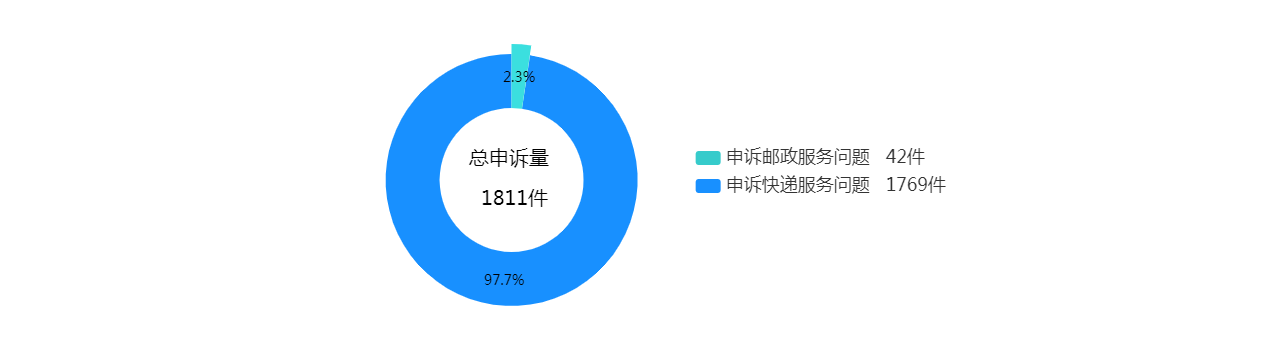 受理的申诉中有效申诉（确定企业责任的）为165件，比上年同期下降7.3％。有效申诉中涉及邮政服务问题的7件，占有效申诉量的4.2％；涉及快递服务问题的158件，占有效申诉量的95.8％。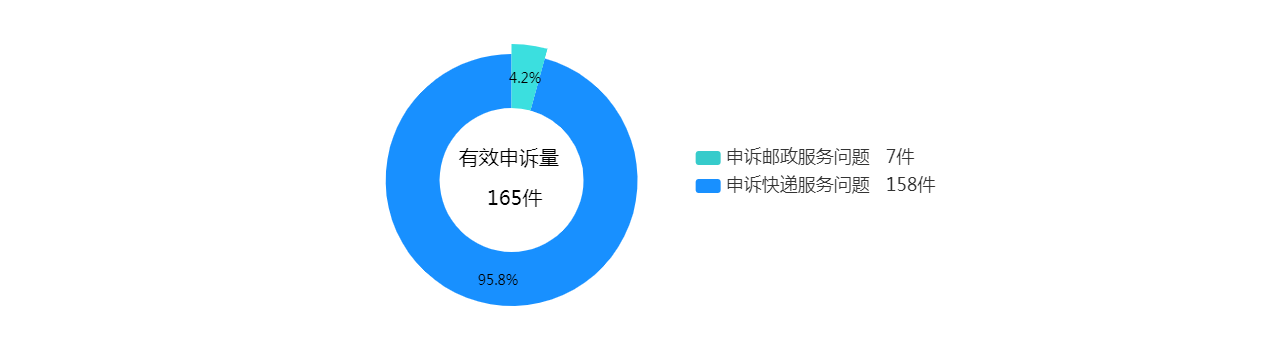 消费者申诉均依法依规做了调解处理，为消费者挽回经济损失61.2万元。10月份，消费者对邮政管理部门有效申诉处理工作满意率为96.7％，对邮政企业有效申诉处理满意率为100.0％，对快递企业有效申诉处理满意率为91.8％。10月，企业对邮政管理部门转办的申诉未能按规定时限回复的有0件，与去年同期相比下降1件。二、邮政服务申诉情况（一）消费者对邮政服务问题申诉情况10月，消费者对邮政服务问题申诉42件，环比下降34.4%，同比增长35.5%。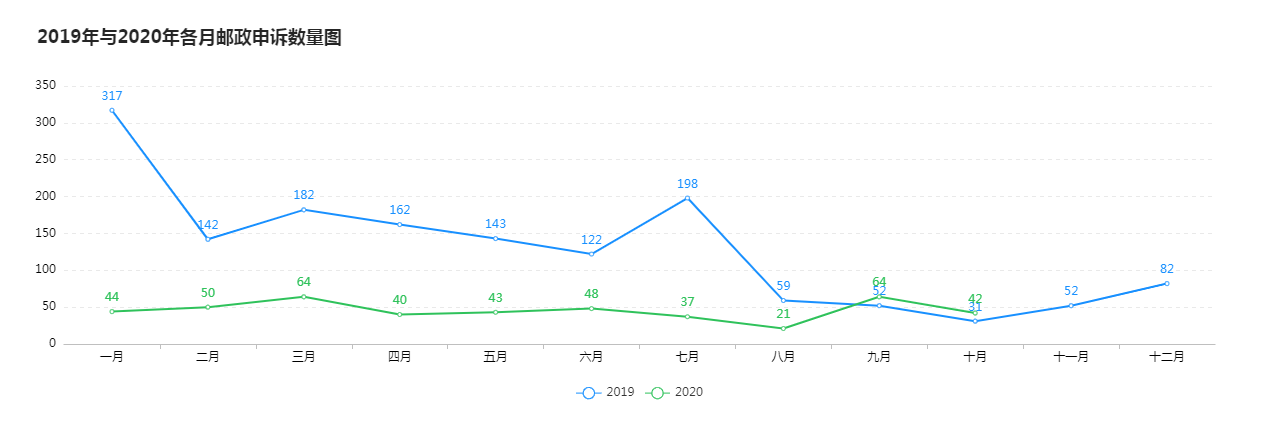 2020年10月消费者对邮政服务问题申诉情况统计表10月，消费者对邮政服务申诉的主要问题是投递服务、丢失短少、延误，分别占申诉总量的42.9%、21.4%、19%。消费者对邮政服务问题申诉环比增长或者下降的情况：投递服务环比增加80.0%，丢失短少环比增加50.0%，损毁环比不变，其他环比减少50.0%，延误环比减少70.37%，收寄服务环比减少90.91%；消费者对邮政服务问题申诉同比增长或者下降的情况：投递服务同比增加350.0%，其他同比增加300.0%，延误同比增加14.29%，丢失短少同比增加12.5%，损毁同比减少33.33%，收寄服务同比减少50.0%。（二）消费者对邮政服务问题有效申诉情况10月，消费者对邮政服务问题有效申诉7件，环比增长40.0％，同比下降56.3％。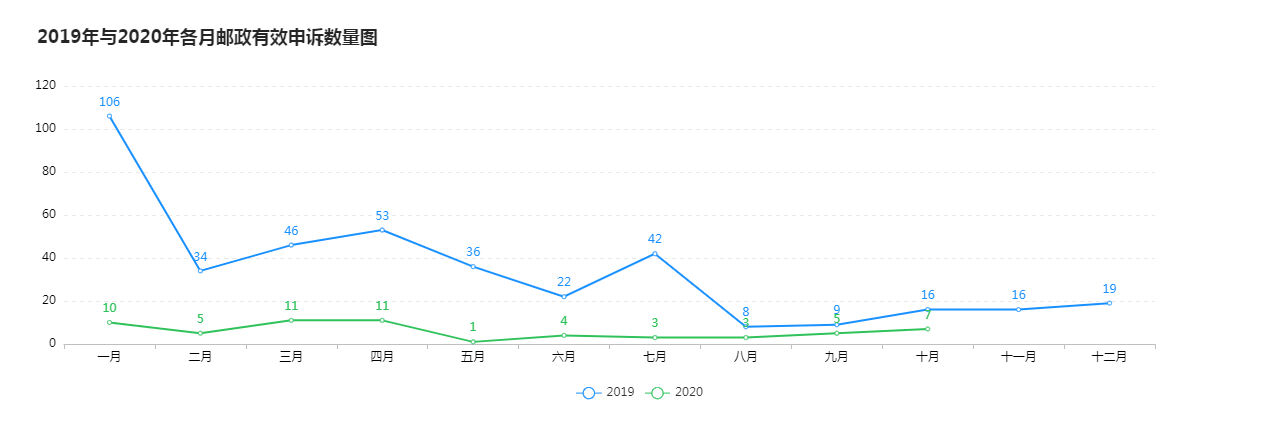 2020年10月消费者对邮政服务问题有效申诉情况统计表10月，消费者对邮政服务有效申诉的主要问题是丢失短少、损毁、投递服务，分别占有效申诉总量的57.1%、14.3%、14.3%。消费者对邮政服务问题有效申诉环比呈增长趋势；消费者对邮政服务问题有效申诉同比呈下降趋势。快递服务申诉情况（一）消费者对快递服务问题申诉情况10月，消费者对快递服务问题申诉1769件，环比增长17.7%，同比下降23.8％。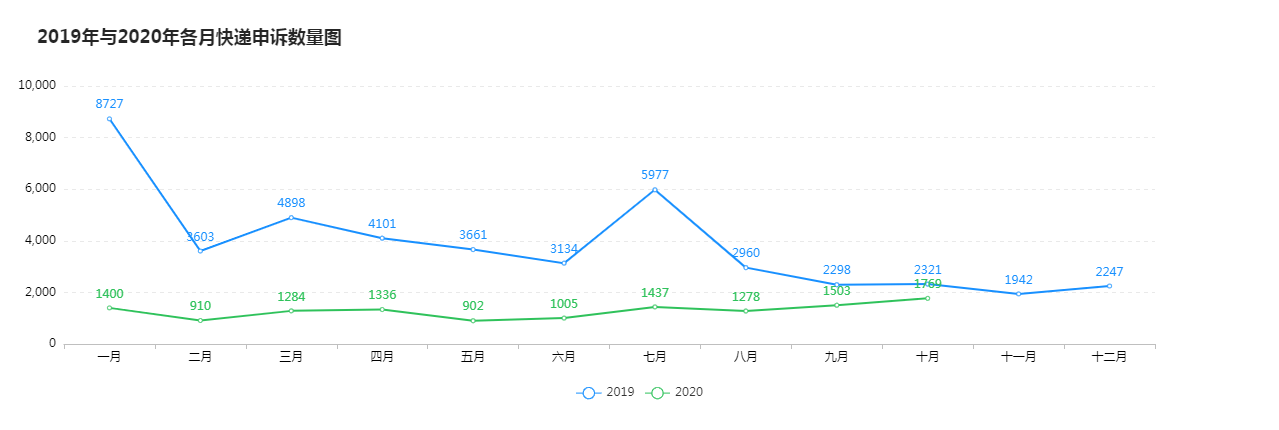 （二）消费者对快递服务问题有效申诉情况10月，消费者对快递服务问题有效申诉158件，环比增长31.7%，同比下降2.5％。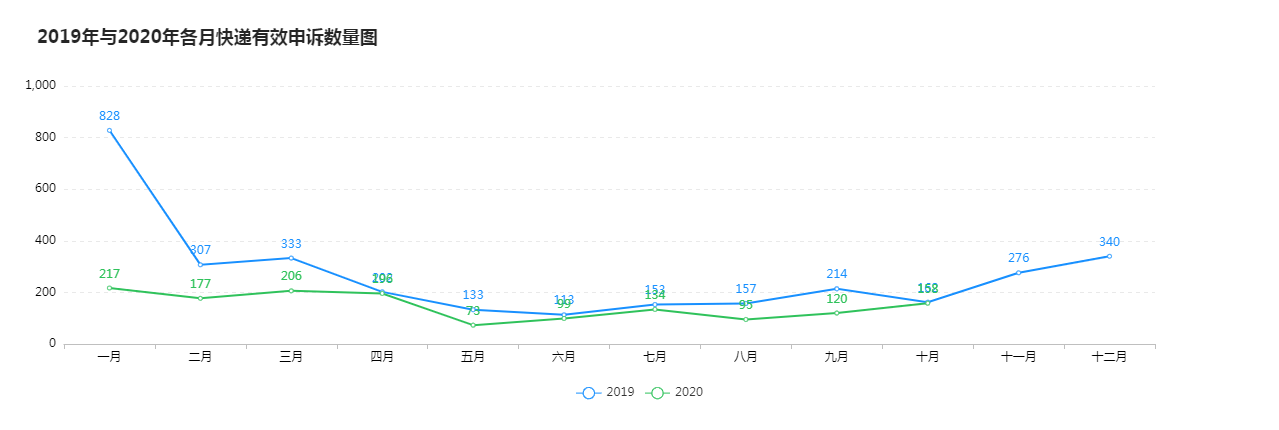 2020年10月消费者对快递服务问题有效申诉情况统计表10月，消费者对快递服务有效申诉的主要问题是丢失短少、延误和投递服务，分别占有效申诉总量的33.54%、32.28%、24.68%。消费者对快递服务问题有效申诉环比呈增长趋势；消费者对快递服务问题有效申诉同比呈下降趋势。（三）消费者对快递企业申诉情况10月，全省快递企业申诉率（百万件快件收投业务量）平均为1.25，有效申诉率平均为0.11。消费者对快递企业申诉主要问题中，快件延误申诉率平均为0.37，快件损毁申诉率平均为0.29，快件丢失短少申诉率平均为0.25，投递服务申诉率平均为0.19。2020年10月主要快递企业申诉情况表单位：申诉件数/百万件快件收投业务量注：按企业名称拼音首字母顺序排列（四）各省（区、市）快递服务申诉情况10月，地市局快递服务申诉率（百万件快件收投业务量）平均为1.25，有效申诉率平均为0.11。各地市快递服务申诉主要问题中，快件延误申诉率平均为0.37，快件损毁申诉率平均为0.29，快件丢失短少申诉率平均为0.25，投递服务申诉率平均为0.19。2020年10月各省（区、市）快递服务申诉情况表单位：申诉件数/百万件快件收投业务量序号申诉内容申诉件数占比%环比%同比%函件包件汇兑报刊集邮其他1投递服务1842.8680.00350.0015001022丢失短少921.4350.0012.501602003延误819.05-70.3714.293500004其他49.52-50.00300.000010215损毁24.760.00-33.331100006收寄服务12.38-90.91-50.000100007合计42100.00-34.3835.4820131323序号申诉问题申诉问题申诉件数申诉件数占比例%环比%同比%1丢失短少报刊2457.1300-33.331丢失短少包件2457.1300-33.332损毁函件1114.30-66.673投递服务报刊1114.3004延误包件1114.3/-755合计710040-56.25序号申诉问题总申诉件数有效申诉件数有效申诉比例%有效申诉环比%有效申诉同比%1丢失短少3475333.54130.43-3.642延误5295132.2824.394.083投递服务2733924.680.002.634损毁41663.80-53.85-45.455收寄服务15563.80500.00100.006其他2131.90200.00200.007违规收费2400.00-100.00/8代收货款400.00/-100.009合计1769158100.0031.67-2.47序号企业名称申诉率（%）主要问题申诉率分布（%）主要问题申诉率分布（%）主要问题申诉率分布（%）主要问题申诉率分布（%）有效申诉率（%）序号企业名称申诉率（%）延误丢失短少损毁投递服务有效申诉率（%）1 百世快递0.280.080.040.020.060.012 德邦快递2.710.360.451.490.270.053  DHL4.623.081.540.000.001.544 递四方96.8296.820.000.000.00-5 FedEx22.081.700.000.000.00-6 极兔速递10.376.001.520.372.202.027 京东0.800.070.200.380.08-8 跨越速运1.580.580.140.140.290.729 申通快递0.550.130.170.080.11-10 顺丰速运2.770.540.451.700.040.0111 苏宁易购------12 速尔------13 天天1.810.100.850.050.250.5014 UPS9.380.009.380.000.003.1315 优速4.821.300.931.300.740.3716 邮政（EMS）0.910.210.320.140.160.2917圆通速递1.050.230.320.180.24-18 韵达快递0.590.080.080.040.08-19 宅急送17.656.503.720.007.43-20中通快递0.340.080.030.020.06-21 全省平均1.250.370.250.290.190.11序号地市申诉率（%）主要问题申诉率分布（%）主要问题申诉率分布（%）主要问题申诉率分布（%）主要问题申诉率分布（%）有效申诉率（%）序号地市申诉率（%）延误丢失短少损毁投递服务有效申诉率（%）1镇江0.550.020.180.210.070.022宿迁0.640.060.150.150.140.033常州1.370.400.270.240.260.134苏州1.210.300.210.390.170.065南京2.621.070.580.490.320.436盐城1.060.230.210.140.350.037无锡0.900.170.210.230.090.048连云港0.840.230.110.250.210.069南通0.730.200.130.130.150.0710扬州0.880.090.190.260.220.0911泰州1.020.270.130.240.15-12淮安0.920.290.170.270.150.0613徐州1.480.620.240.240.220.0714全省平均1.250.370.250.290.190.11